領　収　書　　　　　　　　　　　　御中NO：　　　　　　　　　　領収日：2021年11月11日\                   —　(税込)但、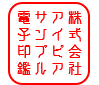 上記、正に領収いたしました。内　訳　　　　　　　　　　　税抜金額　　　　　　　　　　消費税額　　　　　　　　　　領　収　書（控）　　　　　　　　　　　　御中NO：　　　　　　　　　　領収日：2021年11月11日\                   —　(税込)但、上記、正に領収いたしました。内　訳　　　　　　　　　　　税抜金額　　　　　　　　　　消費税額　　　　　　　　　　